NHS Golden Jubilee					 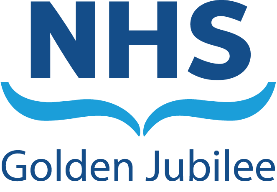 Meeting:	NHS Golden Jubilee Board Meeting date:	28 September 2023 Title:	Annual Delivery Plan (2022/23) Quarterly Review April to June 2023Responsible Executive/Non-Executive: 	Carole Anderson – Director of Transformation, Strategy, Planning and Performance Report Author:	Nicole Sweeney – Planning and Improvement Lead                                                                       Rikki Young – Head of Planning  1	Purpose This is presented to the Board for: DiscussionThis report relates to:Annual Operational PlanNHS Golden Jubilee StrategyGovernment policy / directiveThis aligns to the following NHS Scotland quality ambition(s):EffectiveThis aligns to the following NHS Golden Jubilee Corporate Objectives:Leadership, Strategy and Risk High Performing Organisation Optimal Workforce Facilities Expansion and Use Centre for Sustainable Delivery NHS Scotland Academy and Strategic Partnerships 2	Report summary	2.1	SituationAll Boards provide updates on delivery of Annual Delivery Plans (ADP) through quarterly submissions of Delivery Planning Templates to Scottish Government. Due to the overlap in submission timescales for the 2023/24 Annual Delivery and Medium-term Plans, Scottish Government requested that Boards submit an additional final update on 2022/23 Delivery Planning Templates for the period April to June 2023. This has been referred to as Quarter 5. Following sign-off by the Executive Leadership Team on 21 July, this update was submitted to Scottish Government on 28 July in draft form.This paper and accompanying presentation provides the Board with an overview of key messages from the quarterly review. 2.2	BackgroundThe NHS Golden Jubilee Annual Delivery Plan (ADP) 2022/23 sets out the Board’s delivery priorities, with a suite of supporting templates providing more detail within a number of clinical and non-clinical areas. The ADP does not seek to provide full coverage across all board activities, and was developed in line with a specific commission from Scottish Government.The reviewed Delivery Planning Templates provide Government with updates and assurances on progress against board deliverables as at the end of June 2023. This includes updated RAG status for each deliverable, and any changes to identified risks / controls, or delivery milestones. Delivery Planning Templates were reviewed and updated by senior organisational leads working with the Quality, Performance, Planning and Programmes (QPPP) team. The following templates formed the basis of the quarterly return: The quarterly return was approved by the Executive Leadership Team on 21 July 2023, and submitted to Scottish Government thereafter. 2.3	AssessmentThe following table provides an overview of delivery progress across all NHS Golden Jubilee’s delivery planning deliverables at June 2023: Table 1. Updated RAG PositionFurther detail will be provided in the presentation to the Board as part of this item.In developing the Board’s new ADP for 2023/24, consideration was given to streamlining the delivery planning approach, including assurance reporting to Board Committees. In approving the new ADP, the Board and Committees agreed to a single, more focussed template, with reporting to Committee taking a more ‘highlight’ based approach. This approach is reflected in the higher-level presentational approach to quarterly reporting adopted for this review. Individual Delivery Planning Templates are available on request should members wish to view detail as submitted to Scottish Government.2.3.1	Quality/ Patient CareNo direct impact – progress monitoring. 2.3.2	WorkforceNo direct impact – progress monitoring. 2.3.3	FinancialNo direct impact – progress monitoring. 2.3.4	Risk Assessment/ManagementDeliverable risks are assessed and managed locally within Divisions / departments. Where necessary, risks are escalated through existing risk escalation hierarchy. No new or emerging risks were escalated through NHS GJ’s risk management framework.  2.3.5	Equality and Diversity, including health inequalitiesDelivery Planning Templates form part of the Board’s ADP submission. The ADP sets out the Board’s delivery priorities to March 2023. These include services to patients, and organisational development priorities affecting staff. Relevant Board strategies and policies including Diversity and Inclusion Strategy, Equality Outcomes and Health and Wellbeing Plans were considered in developing the ADP. 2.3.6	Other impactsNot Applicable. Communication, involvement, engagement and consultationThe Board carried out its duties to involve / engage external stakeholders as appropriate:Internal: Quality, Performance, Planning and Programmes and divisional leads engagement throughout March and April.Route to the MeetingThis has been previously considered by the following groups as part of its development. The groups have either supported the content, or their feedback has informed the development of the content presented in this report.Executive Leadership Team, 21 July 2023Finance and Performance Committee, 5 September 20232.4	RecommendationNHS Golden Jubilee Board members are asked to note the quarterly update.List of appendicesThe following appendices are included with this report:N/ACarole Anderson Director of Transformation, Strategy, Planning and Performance18 September 2023Heart, Lung and Diagnostic DivisionGolden Jubilee Conference HotelNational Elective ServicesInequalitiesDigitalNHS Scotland AcademyEstatesWorkforceFinanceCentre for Sustainable DeliveryPrevious QuarterThis Quarter (Q5)Complete / target met during quarter24On track4345At risk - requires action2621Unlikely to complete on time/meet target32Proposal - New Proposal/no funding yet agreed00Total7472